Woodlands Medical Practice 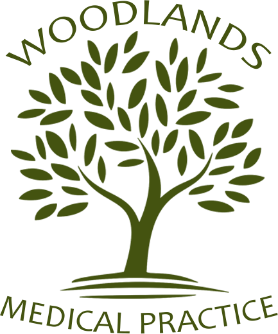 Chadderton Town Health CentreMiddleton RoadChadderton OldhamOL9 0LHTel No:   0161 357 2300All GP practices are required to declare the mean earnings for GPs working to deliver NHS services to patients at each practice.The average pay for GPs working in Woodlands Medical Practice in the last financial year was £74,991 before tax and National Insurance. This is for 2  full time GPs and 2 part time GPs and 2 locum GPs who worked in the practice for more than six months.